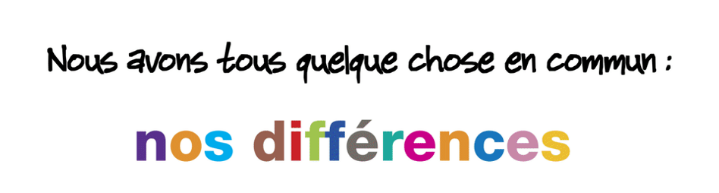  Vous pouvez adhérer directement en ligne(Rendez-vous sur notre site internet)Nom : 	  Prénom : 	Date de naissance : 	  Nationalité : 	Adresse : 	Code Postal : 	 Ville : 	Tél. 	E-mail :Ci-joint ma cotisation 2022 :	1€    étudiant.e         lycéen.ne               demandeur.se d’emploi5€    salarié.e            autresSi étudiant(e) :      L1   L2   L3   M1   M2   BUT 1  BUT 2   BTS 1   BTS 2   Autre : 	    Spécialité : 	    Nom de votre établissement : 	Ci-joint un don (facultatif) de : _____________ €Règlement par :       chèque         espèces  À 	 le ..............................Signature :